 	 HOJA DE SOLICITUD  	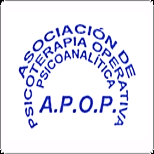 Grupo Operativo Cursos de Formación en Teoría y Técnica  - APOPPREINSCRIPCIÓN PARAFORMACIÓN EN GRUPO OPERATIVOPsicología Social y ComunitariaD./Dña.	,Solicita:Ser admitido/a en el curso de Programa de Formación Teórico y técnica de Grupo Operativo, Módulo IEn....................................,a..............de................................Fdo.:Nombre	y	Apellidos: ………........................................................................................................................Titulación	Académica: ……………....................................................................................................................Fecha y lugar de Nacimiento: ………………………………..…… Profesión: .......................................................Institución	en	que	trabaja:	......................................................................................................................Dirección  Postal  : ..............................................................................................................................................C. P.: ................... Población: ........................................................................................................Teléfono fijo: ....................................... Tel. Móvil:.........................................................................E mail: ................................................................. DNI: …………………………………………Formación/Experiencia  relacionada:	……………………………………..………………………………………………………………………………………………………………………………………………………………………………………………………………………………………………………………………………………………………………………………………………………………………………………………………………………………………………………………………………………………………………………………………………………………………………………Autorización complementaria y opcional:El/La abajo firmante otorga su consentimiento para que los datos personales relativo a nombre, apellidos, domicilio profesional, teléfono profesional, e mail, titulación sean utilizados por APOP, con el único fin relacionado con el arriba descrito curso de formación.Fecha y Firma: .............................................................................* De conformidad con lo regulado en la Ley Orgánica 15/99, estos datos se tratarán de forma confidencial.